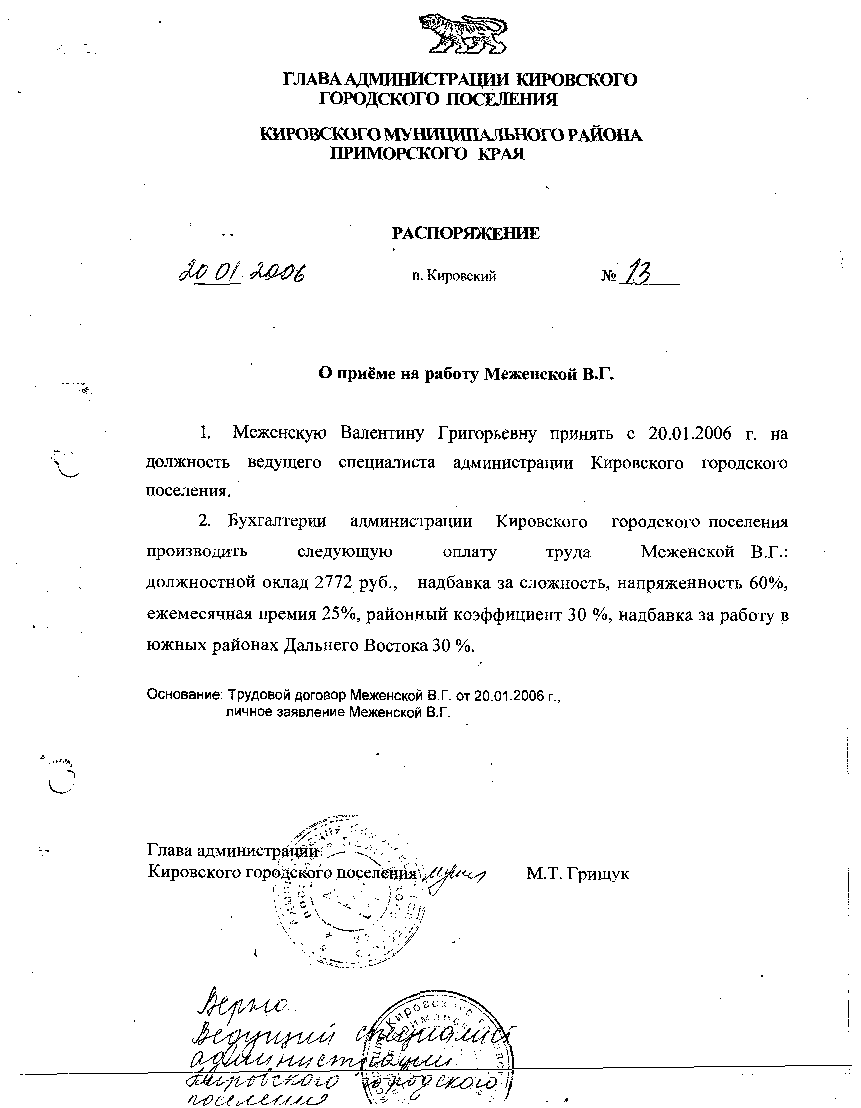 АДМИНИСТРАЦИЯ КИРОВСКОГО ГОРОДСКОГО ПОСЕЛЕНИЯ
ПОСТАНОВЛЕНИЕ10.01.2024 г.                               п. Кировский                                  №     6Об утверждении муниципальной программы «Организация обеспечения
твердым топливом населения, проживающего на территории 
Кировского городского поселения» на 2024г.В целях реализации части 4 статьи 14 Федерального закона № 131-ФЗ от 06.10.2003 года «Об общих принципах организации местного самоуправления в Российской Федерации». Руководствуясь постановлением администрации Кировского городского поселения от 10.06.2019 №285 «Об утверждении Порядка разработки, реализации и оценки эффективности муниципальных программ Кировского городского поселения», на основании ст. 24 Устава Кировского городского поселения, принятого решением муниципального комитета Кировского городского поселения 17.08.2005 года  №5 (в действующей редакции решения от 31.10.23 №400)ПОСТАНОВЛЯЕТ:1.Утвердить муниципальную программу «Организация обеспечения твердым топливом населения, проживающего на территории Кировского городского поселения на 2024 год. (Прилагается).2.Общему отделу администрации Кировского городского поселения данное постановление разместить на официальном сайте администрации Кировского городского поселения www.primorskiy-kgp.ru3.Контроль за выполнением данного постановления оставляю за собой.Глава Кировского городского поселения
Глава администрации Кировского
городского поселения                                                                                           С.В. КолядаУТВЕРЖДЕНАпостановлением администрацииКировского городского поселения от 10.01.2024 г. № 6Муниципальная Программа«Организация обеспечения твердым топливом населения, проживающего
на территории Кировского городского поселения»
на 2024 год.Паспорт Программы.Общая характеристика сферы реализации программыи прогноз ее развитияПрограмма реализуется в сфере организации обеспечения населения твердым топливом.В условиях роста цен на твердое топливо, применение мер государственного регулирования позволит минимизировать затраты граждан на приобретение твердого топлива, а поставщикам твердого топлива возместить убытки, возникающие в результате государственного регулирования цен на твердое топливо.Организация процесса по минимизации затрат граждан на приобретение твердого топлива включает:1) проведение конкурсных процедур и заключение Контракта с организацией, изъявившей желание взять на себя обязательства по реализации твердого топлива гражданам, проживающим на территории Кировского городского поселения в домах с печным отоплением по предельным ценам на твердое топливо, утвержденным агентством по тарифам Приморского края;Основные преимущества программно-целевого метода заключаются в том, что он позволяет обеспечить консолидацию и целевое использование финансовых ресурсов, необходимых для реализации программы, а также способствует эффективному планированию и мониторингу результатов реализации программы. В рамках программы определяются показатели, которые позволяют оценивать результаты реализации мероприятий.Приоритеты государственной политики в сфере реализации программы, цели и задачи программыОтношения в сфере ценообразования на твердое топливо регулируются в соответствии с Постановлением Правительства Российской Федерации от 07.03.1995 № 239 «О мерах по упорядочению государственного регулирования цен (тарифов)».Консолидация усилий органов власти различных уровней и финансовых ресурсов на решение задач определенных в рамках программы положительно повлияет на создание условий по обеспечению граждан твердым топливом, что в свою очередь будет способствовать улучшению качества жизни граждан проживающих в домах с печным отоплением.Цель программы - создание доступных условий по обеспечению твердым топливом граждан, проживающих на территории Кировского городского поселения.1) обеспечение возможности приобретения твердого топлива по предельным ценам на твердое топливо соответствующего вида, утвержденным агентством по тарифам Приморского края гражданами, проживающими на территории Кировского городского поселения в домах с печным отоплением.Целевые индикаторы и ожидаемые показатели программыПоказатели (индикаторы) соответствующие целям и задачам Программы представлены в приложении № 1 к Программе.Реализация мероприятий, предусмотренных Программой, позволит получить конечные результаты:- доля освоенных бюджетных средств, предоставляемых в целях софинансирования расходных обязательств, возникших при реализации полномочии по организации обеспечения граждан твердым топливом должна составить 100 %.- доля жилых домов Кировского городского поселения с печным топлением, которым  оказана помощь (содействие) по приобретению твердого топлива по доступным пенам по отношению к общему количеству домов с печным отоплением на территории Кировского городского поселения, должна составлять не менее 7%.Перечень мероприятий программыПеречень основных мероприятий программы изложен в приложении №2 муниципальной программы.Механизм реализации программыВыполнение муниципальной программы осуществляет  администрация Кировского городского поселения. Реализация мероприятий программы осуществляется за счет средств регионального и  местного бюджетов.Формы и методы организации управления реализацией программы определяются в соответствии с законодательством Российской Федерации.Обеспечение реализации мероприятий программы осуществляются в соответствии с Порядком предоставления и расходования субсидий на обеспечение твердым топливом граждан проживающих на территории Кировского городского поселения, установленным постановлением администрации Кировского городского поселения.6. Ресурсное обеспечение программыОбщий объем финансирования мероприятий подпрограммы за счет средств местного бюджета в 2024 году составляет 40 000. рублей (Приложение №3), Средства краевого бюджета составляют - 4 000 000 рублей.В ходе реализации программы объемы ее финансирования могут корректироваться с учетом утвержденных на предстоящий финансовый год расходов бюджета7. Сроки и этапы реализации подпрограммыПрограмма реализуется в 2024 г.8. Управление реализацией Программы и контроль за ходом ее исполнения.8.1. Контроль за исполнением Программы осуществляет администрация Кировского городского поселения.8.2. Текущее управление и контроль за реализацией мероприятий Программы осуществляет  администрация Кировского городского поселения. 9. Оценка эффективности реализации Программы.9.1. Для оценки эффективности реализации Программы применяются основные целевые индикаторы, указанные в паспорте Программы.9.2 Реализация Программы в полном объеме позволит создать доступные условия по обеспечению твердым топливом граждан, проживающих на территории Кировского городского поселения.Приложение 1к муниципальной программеСведения о показателях (индикаторах) муниципальной подпрограммы«Организация обеспечения населения дровами на территории Кировского городского поселения»Приложение 2к муниципальной программеОценка применения мер муниципального регулирования в сфере реализации муниципальной программы
«Организация обеспечения твердым топливом населения, проживающего на территории 
Кировского городского поселения»Приложение 3к муниципальной программеИнформация о ресурсном обеспечении муниципальной программы  «Организация обеспечения твердым топливом населения, проживающего на территории Кировского городского поселения»крнпапрапНаименование ПрограммыМуниципальная Программа «Организация обеспечения твердым топливом населения, проживающего на территории Кировского городского поселения» на 2024 годы.Основные мероприятияОрганизация снабжения твердым топливом населения проживающего на территории Кировского городского поселения по средством предоставления субсидий поставщикам твердого топлива при реализации населению твердого топлива (дров) по ценам, установленным департаментом по тарифам Приморского края.Основания разработки Программы1.Бюджетный кодекс РФ;2.Федеральный закон от 06.10.2003 №131 -ФЗ «Об общих принципах организации местного самоуправления в Российской Федерации»;3.Устав Кировского городского поселения.4.Решение муниципального комитета Кировского городского поселения (в третьем созыве) от 02.12.2016 г. №152 «Об утверждении Положения об организации электро-, тепло-, газо-, водоснабжения населения, водоотведения, снабжения населения топливом в границах Кировского городского поселения».ЗаказчикАдминистрация Кировского городского поселения.Разработчик ПрограммыАдминистрация Кировского городского поселения.Ответственный исполнитель ПрограммыАдминистрация Кировского городского поселения.Цель программыОсновной целью Программы является создание доступных условий по обеспечению твердым топливом граждан, проживающих на территории Кировского городского поселения.Задачи Программы1) обеспечение возможности приобретения твердого топлива (дров) по предельным ценам на твердое топливо соответствующего вида, утвержденным агентством по тарифам Приморского края гражданами, проживающими на территории Кировского городского поселения в домах с печным отоплением;Сроки реализации Программы2024 годОжидаемые результаты реализации муниципальной программы и целевые индикаторыВ результате реализации Программы:- доля жилых домов Кировского городского поселения с печным отоплением, которым оказана помощь (содействие) по приобретению твердого топлива по доступным ценам по отношению к общему количеству домов с печным отоплением на территории Кировского городского поселения, должна составлять не менее 7%;- доля освоенных бюджетных средств, предоставляемых в целях софинансирования расходных обязательств, возникших при реализации полномочий по организации обеспечения граждан твердым топливом должна составлять 100 %.Объем средств, краевого  бюджета и бюджета Кировского городского поселения на финансирование муниципальной ПрограммыОбщий объем финансирования Программы за счет средств краевого и муниципального бюджета в действующих ценах 2024 года составляет:1010847,58 рублей * № п/пПоказатель (индикатор) (наименование)Ед. измеренияЗначения показателей№ п/пПоказатель (индикатор) (наименование)Ед. измерения2024 год1234Целевые индикаторыЦелевые индикаторыЦелевые индикаторыЦелевые индикаторы1.Количество домов обеспеченных твердым топливом по тарифным ценам из расчета общей потребностиед.14602.Объем реализуемогого твердого топлива по тарифным ценамм31650Ожидаемые результатыОжидаемые результатыОжидаемые результатыОжидаемые результаты1Доля жилых домов Кировского городского поселения с печным отоплением, которым оказана помощь (содействие) по приобретению твердого топлива по доступным ценам по отношению к общему количеству домов с печным отоплением на территории сельских поселений Кировского муниципального района.%72Доля освоенных бюджетных средств, предоставляемых в целях софинансирования расходных обязательств, возникших при реализации полномочий по организации обеспечения граждан твердым топливом%100№ п/пНаименование мерыПоказатель применения мерыФинансовая оценка результата(руб.), годыКраткое обоснование необходимости применения для достижения цели муниципальной программыКраткое обоснование необходимости применения для достижения цели муниципальной программы№ п/пНаименование мерыПоказатель применения меры2024--123451Организация снабжения твердым топливом населения, проживающего на территории Кировского городского поселения путем предоставления субсидий поставщикам твердого топлива при реализации населению топлива по ценам, установленным агентством по тарифам Приморского края.Поставка твердого топлива1010847,58Применение данной меры будет способствовать:обеспечению	возможностиприобретения твердого топлива по установленным	тарифамгражданами;финансовой	поддержкепоставщиков твердого топлива;№ п/пНаименование отдельного мероприятияИсточники ресурсного обеспечения.Оценка№ п/пНаименование отдельного мероприятияИсточники ресурсного обеспечения.2024г12341.Организация снабжения твердым топливом населения, проживающего на территории Кировского городского поселения путем предоставления субсидий поставщикамтвердого топлива, приреализации населениютоплива по ценам,установленным агентством по тарифам Приморского края.Всего: 1010847,581.Организация снабжения твердым топливом населения, проживающего на территории Кировского городского поселения путем предоставления субсидий поставщикамтвердого топлива, приреализации населениютоплива по ценам,установленным агентством по тарифам Приморского края.федеральный бюджет (субсидии, субвенции, иные межбюджетные трансферты)01.Организация снабжения твердым топливом населения, проживающего на территории Кировского городского поселения путем предоставления субсидий поставщикамтвердого топлива, приреализации населениютоплива по ценам,установленным агентством по тарифам Приморского края.краевой бюджет (субсидии, субвенции, иные межбюджетные трансферты)1000739,11.Организация снабжения твердым топливом населения, проживающего на территории Кировского городского поселения путем предоставления субсидий поставщикамтвердого топлива, приреализации населениютоплива по ценам,установленным агентством по тарифам Приморского края.местный бюджет10108,481.Организация снабжения твердым топливом населения, проживающего на территории Кировского городского поселения путем предоставления субсидий поставщикамтвердого топлива, приреализации населениютоплива по ценам,установленным агентством по тарифам Приморского края.внебюджетные фонды01.Организация снабжения твердым топливом населения, проживающего на территории Кировского городского поселения путем предоставления субсидий поставщикамтвердого топлива, приреализации населениютоплива по ценам,установленным агентством по тарифам Приморского края.иные внебюджетные источники0